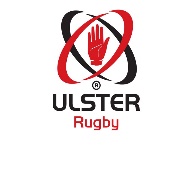 Sample Session Focus: Return to Rugby Week 1Sample Session Focus: Return to Rugby Week 2Sample Session Focus: Return to Rugby Week 3Sample Session Focus: Return to Rugby Week 4ADDITIONAL  RESOURCES  ACTIVITYNOTESWARM UP GAME WITH MOVEMENT SKILLS (10 MINUTES)MOVEMENT SKILLS + ANIMAL MOVEMENTS:CHOCOLATE CHIP COOKIE – REACTION GAMEANIMAL MOVEMENT RELAYS:BEAR CRAWL / FROG JUMPS / GORILLA WALKS RATS AND RABBITS STICK IN THE MUDFIJI GAMEGAME (APPROX. 4V4)(10 MINUTES)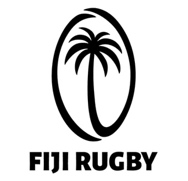 GAME4v4 DOUBLE TOUCH – TOUCH 1 KEEP GOING FORWARD TOUCH 2 MUCH PASSGRID SIZE 10 BY 10 BREAKOUT SKILLS – PASSING + MNI GAME (10 MINUTES)PASSING CONE RELAY PLAYER ON EACH CONEPLAYERS PASSES ALONG THE LINE TO THE END AND BACK AGAIN TO THE START (RACES)**CHANGE TYPE OF PASSING**MINI GAME (KEEP BALL)TEAMS OF 3V3 – PASS BALL IN ANY DIRECTION 10M BY 10M PITCH 3 PASSES = 1 POINT KEEP CHANGING PASSES FIJI GAME(APPROX. 4V4)10 MINUTES)GAME4V4 DOUBLE TOUCH – TOUCH 1 KEEP GOING FORWARD TOUCH 2 MUCH PASSGRID SIZE 10 BY 10 ACTIVITYNOTESWARM UP GAME WITH MOVEMENT SKILLS (10 MINUTES)BALL FAMILIARISATION + ANIMAL MOVEMENTS:BALL-F RELAYS / NUMBERS – ROUND THE WORLD – ROUND LEGS – UP AND CATCH ANIMAL MOVEMENT RELAYS:SWIM AND SURF – WORM WALK – ANGRY GORILLAREACTION RACES FIJI GAMEGAME (APPROX. 4V4)(10 MINUTES)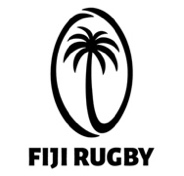 GAME4V4 DOUBLE TOUCH – TOUCH 1 KEEP GOING FORWARD TOUCH 2 MUCH PASSGRID SIZE 10 BY 10 BREAKOUT SKILLS – PASSING + MOVEMENT (10 MINUTES)PASSING COURSE TWO PLAYERS START ON THE BLUE CONE WITH ONE BALLAT EACH CONE THEY HAVE TO DO A NUMBER OF A CERTAIN PASS ONCE COMPLETE MOVE TO NEXT CONE - YELLOWAT YELLOW CONE IT COULD BE DIFFERENT WIDE OR DIFFERENT TYPE OF PASS ONCE COMPETE MOVE ONTO RED – DIFFERENT WIDE / PASS.SHARK ATTACK – MOVEMENT GAMEPLAYERS ON DIFFERENT CONES 3 OR 4 ON EACH CONE AREA CATCHERS (SHARKS) IN THE MIDDLE CALL KIDS TO GO TO OTHER COLOUR CONE CATCHERS HAVE TO GET BIB / TAGS FRANCE GAME(APPROX. 4V4)(10 MINUTES)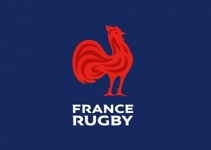 GAME4V4 THE ATTACK MUST MAKE 3 PASSES BEFORE SCORING + EVERY PLAYER HAS TO TOUCH THE BALL.ACTIVITYNOTESWARM UP GAME WITH MOVEMENT SKILLS(10 MINUTES)MOVEMENT SKILLS + ANIMAL MOVEMENTS:BALL FAMILIARISATION – SET DOWN, PICK UP, FALL + POP – WHISTLE OR NUMBERSRACING CARS CATCHERS + TAILSFRANCE GAMEGAME (APPROX. 4V4)(10 MINUTES)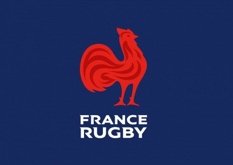 FRANCE GAME4V4 THE ATTACK MUST MAKE 3 PASSES BEFORE SCORING + EVERY PLAYER HAS TO TOUCH THE BALLBREAKOUT SKILLS – PASSING (10 MINUTES)Passing Cones PLAYERS ON EACH BLUE CONE HAVE A TARGET (BALL) ON THE YELLOW CONEEACH PLAYER HAS A RACE WHO CAN HIT THE BALL OFF YELLOW CONE BEST OUT OF THREEULSTER GAME(APPROX. 4V4)(10 MINUTES)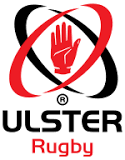 ULSTER GAME NORMAL GAME OF RUGBY COACHES ADAPTATIONS WHERE FITACTIVITYNOTESWARM UP GAME WITH MOVEMENT SKILLS (10 MINUTES)MOVEMENT SKILLS + ANIMAL MOVEMENTS:AIRPLANESJUGGLE BALLSTICK IN THE MUD – PASSING TAGS SAMOA GAMEGAME (APPROX. 4V4)(10 MINUTES)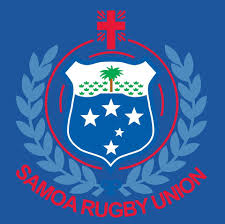 SAMOAUNMILTED TOUCHES U5-U6 – EVERY PLAYER MUST TAKE 3 STEPS BEFORE PASSING ONCE TOUCHED U7 GAME - EVERY TOUCHED PLAYER MUST GO TO GROUND AND POP TO SUPPORT PLAYER. BREAKOUT SKILLS – PASSING + MOVEMENT (10 MINUTES)MANY TRIESTEAMS OF 2 – PLAYERS HAVE TO SCORE AS MANY TRIES BETWEEN COLOUR CONES TEAMS OF 2 HAVE TO MAKE X NUMBER OF PASSES BEFORE SCORING.** CAN ADD CATCHERS IN TO CHALLENGE THE PLAYERS**CHASE AND RETURN 1V1 – COACH ROLLS THE BALL IN 2 PLAYERS HAVE ONE V ONE TO SCORE – USE TAGS / BIBS / NUMBER OF TOUCHES 2V1 – 2V2 – ETC ALL BLACKS GAME(APPROX. 8V8)(10 MINUTES)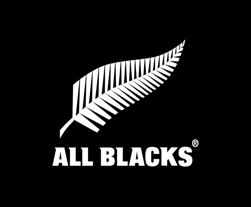 GAMEATTACK HAS UNLIMITED TOUCHES BUT HAVE2 MINTUES TO SCORE. THEN OTHER TEAMS’ BALL